ΔΗΛΩΣΗ ΠΡΟΤΙΜΗΣΕΩΝ ΕΙΔΙΚΕΥΣΕΩΝ ΔΠΜΣ (συμπληρώνεται υποχρεωτικά)** χρησιμοποιείστε αριθμό για να δηλώσετε την προτεραιότητα (1 έως 2 επιλογές)  ΠΡΟΣΩΠΙΚΑ ΣΤΟΙΧΕΙΑ
ΠΡΟΠΤΥΧΙΑΚΕΣ ΣΠΟΥΔΕΣ
*	εφόσον ο τίτλος σπουδών αποκτήθηκε σε πανεπιστήμιο της αλλοδαπής και συμπεριλαμβάνεται στον κατάλογο του άρθρου 307 του ν. 4957/2022, απαιτείται Βεβαίωση Τόπου Σπουδών (https://www.doatap.gr/anagnorish/ypodeigmata-vevaioseon-topou-spoudon/ ), η οποία εκδίδεται και αποστέλλεται από το πανεπιστήμιο της αλλοδαπής. ΜΕΤΑΠΤΥΧΙΑΚΕΣ ΣΠΟΥΔΕΣ
*	εφόσον ο τίτλος σπουδών αποκτήθηκε σε πανεπιστήμιο της αλλοδαπής και συμπεριλαμβάνεται στον κατάλογο του άρθρου 307 του ν. 4957/2022, απαιτείται Βεβαίωση Τόπου Σπουδών (https://www.doatap.gr/anagnorish/ypodeigmata-vevaioseon-topou-spoudon/ ), η οποία εκδίδεται και αποστέλλεται από το πανεπιστήμιο της αλλοδαπής.ΜΑΘΗΜΑΤΑ ΥΠΟΒΑΘΡΟΥ Συμπληρώστε όσα μαθήματα από τα παρακάτω έχετε διδαχθεί στη διάρκεια των σπουδών σας (θα ληφθεί υπόψη το πλήθος των μαθημάτων και ο μέσος όρος των 5 καλύτερων βαθμών):ΕΡΕΥΝΗΤΙΚΗ/ΕΠΑΓΓΕΛΜΑΤΙΚΗ ΔΡΑΣΤΗΡΙΟΤΗΤΑΞΕΝΕΣ ΓΛΩΣΣΕΣΣΥΣΤΑΤΙΚΕΣ ΕΠΙΣΤΟΛΕΣΠΡΟΣΘΕΤΕΣ ΠΛΗΡΟΦΟΡΙΕΣΑ.	Έχετε υποβάλει αίτηση για μεταπτυχιακές σπουδές σε άλλα Τμήματα Α.Ε.Ι.;  Aν ναι, παρακαλούμε να τα αναφέρετε.B.	Επισυνάψτε ό,τι άλλο θεωρείτε χρήσιμο για την επιλογή σας (π.χ υποτροφίες, διακρίσεις κ.α.).Ημερομηνία							Υπογραφή		  /     	/ΣΥΝΗΜΜΕΝΑ (όλα τα δικαιολογητικά υποβάλλονται ηλεκτρονικά και τα πρωτότυπά τους θα κατατεθούν στη Γραμματεία κατά την εγγραφή όσων επιλεγούν):ΥΠΟΧΡΕΩΤΙΚΑ  ΣΥΝΗΜΜΕΝΑΑίτηση Συμμετοχής (συμπληρώνεται on line σύμφωνα με το υπόδειγμα και ΔΕΝ υποβάλλεται ως PDF)Αναλυτικό βιογραφικό σημείωμα (αρχείο PDF)Επικυρωμένο αντίγραφο πτυχίου ή βεβαίωση περάτωσης σπουδών ή αναλυτική βαθμολογία συνοδευόμενη από υπεύθυνη δήλωση με τα μαθήματα στα οποία αναμένεται βαθμολογία στην εξεταστική  περίοδο Ιουνίου ή και Σεπτεμβρίου του ιδίου έτους (αρχείο PDF).  Οι φοιτητές από ιδρύματα της αλλοδαπής εφόσον ο τίτλος σπουδών αποκτήθηκε σε πανεπιστήμιο της αλλοδαπής και συμπεριλαμβάνεται στον κατάλογο του άρθρου 307 του ν. 4957/2022, απαιτείται Βεβαίωση Τόπου Σπουδών (https://www.doatap.gr/anagnorish/ypodeigmata-vevaioseon-topou-spoudon/), η οποία εκδίδεται και αποστέλλεται από το πανεπιστήμιο της αλλοδαπής.Αναλυτική Βαθμολογία για κάθε προσκομιζόμενο τίτλο σπουδών ή τη βεβαίωση περάτωσης σπουδών (αρχείο PDF)Πιστοποιητικό γλωσσομάθειας Αγγλικής γλώσσας επιπέδου τουλάχιστον Β2 επικυρωμένο από την Αρχή Έκδοσης ή Δικηγόρο. Η γνώση της Αγγλικής γλώσσας αποδεικνύεται με βάση όσα ορίζει η σχετική απόφαση του ΑΣΕΠ (ΦΕΚ Τεύχος B’ 594/07.02.2023).Μία πρόσφατη φωτογραφία τύπου ταυτότητας (αρχείο jpg)Προαιρετικά δικαιολογητικάΈως 2 συστατικές επιστολές από καθηγητές ή ερευνητές ή στελέχη επιχειρήσεων οι οποίοι γνωρίζουν προσωπικά την ακαδημαϊκή ή επαγγελματική πορεία του υποψηφίου (αρχείο PDF).Δημοσιεύσεις σε επιστημονικά περιοδικά ή συνέδρια με κρίση, εάν υπάρχουν (αρχείο PDF)Επιπλέον στοιχεία κατά την κρίση του υποψήφιου, όπως αποδεικτικά επαγγελματικής ή ερευνητικής δραστηριότητας σχετικής με το αντικείμενο του ΠΜΣ (αρχείο PDF)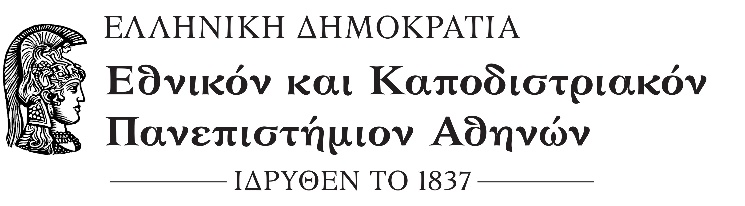 «ΔΙΑΣΤΗΜΙΚΕΣ ΤΕΧΝΟΛΟΓΙΕΣ, ΕΦΑΡΜΟΓΕΣ και ΥΠΗΡΕΣΙΕΣ»(Space Technologies, Applications and seRvices - STAR)ΤΜΗΜΑ ΠΛΗΡΟΦΟΡΙΚΗΣ ΚΑΙ ΤΗΛΕΠΙΚΟΙΝΩΝΙΩΝ ΕΚΠΑΤΜΗΜΑ ΦΥΣΙΚΗΣ ΕΚΠΑΤμημA Ηλεκτρολόγων Μηχανικών & Τεχνολογίας Υπολογιστών KAI TMHMA Μηχανολόγων & Αεροναυπηγών Μηχανικών, της Πολυτεχνικής Σχολής, 
του Πανεπιστημίου Πατρών (ΠΠ)Διαστημική Τεχνολογία -SpaceUpstreamΔιαστημικές εφαρμογές και Υπηρεσίες-SpaceDownstreamΕπώνυμο:Επώνυμο:Όνομα:Όνομα:Πατρώνυμο:Πατρώνυμο:Ημερομηνία γέννησης:Ημερομηνία γέννησης:Τόπος γέννησης:Τόπος γέννησης:Αριθμός ταυτότητας ή διαβατηρίου:Αριθμός ταυτότητας ή διαβατηρίου:Διεύθυνση Επικοινωνίας / ΔιαμονήςΔιεύθυνση Επικοινωνίας / ΔιαμονήςΔιεύθυνση Επικοινωνίας / ΔιαμονήςΔιεύθυνση Επικοινωνίας / ΔιαμονήςΔιεύθυνση Επικοινωνίας / ΔιαμονήςΟδός & Αριθμός:Πόλη / Τόπος:Τ.Κ.Τηλέφωνο:Κινητό τηλέφωνο:Φαξ:E-mail:ΊδρυμαΤμήμαΔιάρκεια ΣπουδώνΔιάρκεια ΣπουδώνΒαθμός ΠτυχίουΊδρυμαΤμήμαΕισαγωγή Μήνας/ΈτοςΑποφοίτηση Μήνας/ΈτοςΒαθμός ΠτυχίουΤίτλος Πτυχιακής ΕργασίαςΒαθμόςΊδρυμαΤίτλος ΜεταπτυχιακούΔιάρκεια Σπουδών (Έτη)Βαθμός ΠτυχίουΜάθημα Αντίστοιχο Μάθημα ΒαθμόςΑνάλυση ΚατασκευώνΑριθμητικές ΜέθοδοιΑρχές Γλωσσών ΠρογραμματισμούΑρχιτεκτονική ΥπολογιστώνΑυτόματος ΈλεγχοςΒάσεις ΔεδομένωνΓραμμική ΆλγεβραΔιαστημικά ΣυστήματαΔιαφορικές εξισώσειςΕνσωματωμένα ΣυστήματαΗλεκτρομαγνητισμόςΗλεκτρονικά ΙσχύοςΗλεκτρονικήΛειτουργικά ΣυστήματαΛογική ΣχεδίασηΜαθηματική ΦυσικήΜηχανοτρονικά ΣυστήματαΠεπερασμένα ΣτοιχείαΠρογραμματισμός (C, C++)Σήματα και ΣυστήματαΣχεδίαση Ψηφιακών Συστημάτων -VHDLΣχεδιασμός/Ανάλυση Κατασκευών 
(και με ανοχή στη βλάβη)Τηλεπικοινωνιακά ΣυστήματαΦαινόμενα ΜεταφοράςΦυσική ΔιαστήματοςΨηφιακή Επεξεργασία ΣήματοςΘέσηΟργανισμόςΔιάρκειαΓλώσσαΤίτλος Πτυχίου ή Έτη ΣπουδώνΟνοματεπώνυμοσυντάκτηΊδρυμα/Τμήμαή ΟργανισμόςΤρόπος ΥποβολήςΣημειώστε μία από τις δύοεπιλογέςΤρόπος ΥποβολήςΣημειώστε μία από τις δύοεπιλογέςΚλειστή συστατική: αποστέλλεται από τον συντάκτη της στo email secret@di.uoa.gr της Γραμματείας του Τμήματος με ημερομηνία παραλαβής το πολύ έως την λήξη της προθεσμίας υποβολής των αιτήσεων Ανοικτή συστατική: υποβάλλεται από τον υποψήφιο σε μορφή pdf                                                                 